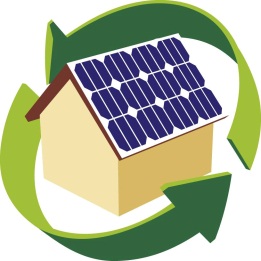 Πανελλήνιος Σύλλογος Φωτοβολταϊκών ΣτέγηςΠΑΣΥΦΩΣΟ σύλλογος των ιδιοκτητών οικιακών Φ/ΒΤηλ. 6972794797, 6974436031oikopv@gmail.com  http://www.pasyfos.gr, https://www.facebook.com/archoncnc Ψηφισμα Γενικής Συνέλευσης ΠΑΣΥΦΩΣ για την, Αποκατάσταση της Αδικίας στα Φωτοβολταικά Στέγης – Οικιακά ΦωτοβλταικάΠρος Υπουργό  ΠΑΠΕΝ, κ Σκουρλέτη Ο  νόμος 4254/2014, ο κατ’ ευφημισμόν αποκαλούμενος New Deal  (στην πραγματικότητα ήταν “New Trap”/ Νέα Παγίδα  για 42,000 νοικοκυριά Πανελλαδικά που εμπιστεύτηκαν την Ελληνική Πολιτεία και εγκατέστησαν Φωτοβολταικό σύστημα στις στέγες των σπιτιών τους), προκάλεσε απαράδεκτη, μεγάλη και αντισυνταγματική αδικία. Με το Νόμο αυτό,  μονομερώς και δυσβάσταχτα  επιβλήθηκε κούρεμα τιμών έως και 42% καθώς και κατάργηση της τιμαριθμικής αναπροσαρμογής, σε 42,000 νοικοκυριά. Σήμερα χιλιάδες μικρά φωτοβολταϊκά νοικοκυριών έχουν μικρότερη τιμή στην παραγόμενη κιλοβατώρα τους σε σχέση με μεγαλοπαραγωγούς ΑΠΕ. Η  ελληνική πολιτεία νομοθέτησε το πρόγραμμα για την ανάπτυξη των Φωτοβολταικών στέγης  ως Ειδικό πρόγραμμα , με συγκεκριμένα οικονομικά και κοινωνικά χαρακτηριστικά, απευθυνόταν κυρίως σε φυσικά πρόσωπα και τα καλούσε να συμμετάσχουν στην παραγωγή καθαρής ενέργειας μέσω εφαρμογής της νέας και μη δοκιμασμένης τεχνολογίας τότε στην Ελλάδα. Επίσης, η ελληνική πολιτεία με Νόμο, εξαιρούσε τα Φωτοβολταικά Στέγης από την υπερκάλυψη στόχων για εγκατεστημένη ισχύ τα έτη 2014 και 2020.  Τα Φωτοβολταικά Στέγης - Οικιακά ΦΒ δεν παραβίασαν κανένα όριο ή κανόνα που έθεσε η Ελληνική Πολιτεία. Οι συμπολίτες μας που τα εγκατέστησαν στη στέγη των σπιτιών τους, καθώς και οι οικογένειές τους, στοχοθετούνται και τιμωρούνται τελείως άδικα.  Η  συντριπτική πλειοψηφία της παρούσης κοινοβουλευτικής σύνθεσης -   ΣΥΡΙΖΑ, ΑΝΕΛ, ΝΔ, ΠΟΤΑΜΙ-, προεκλογικά  υποσχόταν/δεσμευόταν για την αποκατάσταση της αδικίας. Είναι καιρός οι υποσχέσεις και δεσμεύσεις να γίνουν πράξη. Οι χιλιάδες συμπολίτες μας και οι οικογένειές τους  δεν έχουν άλλες αντοχές να περιμένουν.   κ. Υπουργέ, - Απαιτείται Αμεση και Πλήρης αποκατάσταση της Αδικίας στα Φωτοβολταικά Στέγης. Επαναφορά της τιμής και τιμαριθμικής αναπροσαρμογής, όπως αρχικώς υπεγράφησαν στις συμβάσεις με ΔΕΗ,  στα επίπεδα προ του Νόμου 4254/2014. - Οι δεσμεύσεις και υπογραφές της Ελληνικής Πολιτείας πρέπει να τηρούνται, αλλιώς Εμπιστοσύνη, Αξιοπιστία, Αίσθηση Δικαίου   και Κοινωνικής Συνοχής  δεν μπορούν να ισχύσουν.ΓΣ ΠΑΣΥΦΩΣ 19/11/2015 